Муниципальное казённое общеобразовательное учреждение «Перегрузненская средняя школа» Октябрьского муниципального района Волгоградской области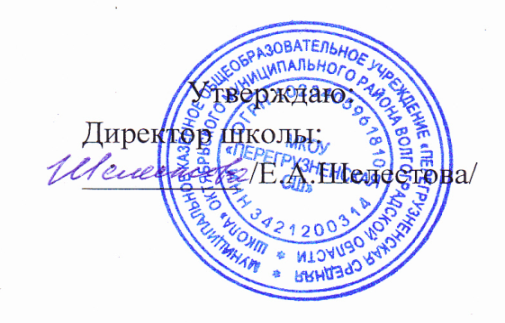 МЕНЮ ШКОЛЬНОЙ СТОЛОВОЙ /завтрак/06.10. 2023 г№ п/пНаименование блюда/энергетическая ценностьОбъем порции (г)5-11  классы5-11  классы5-11  классы1Каша молочная жидкая ячневая, с маслом и сахаром -308,50 к.кал                    2502Масло порциями-66 к.кал103     Сыр твердых сортов (порция)- 35,87к.кал104Хлеб пшеничный-133 к.кал505                 Чай с сахаром и лимоном -43,52 к.кал2006Фрукт свежий (яблоко)-47 ккал1001-4 классы1-4 классы1-4 классы1Каша молочная жидкая ячневая, с маслом и сахаром -246,87 к.кал                    2002Масло порциями-66 к.кал103     Сыр твердых сортов (порция)- 35,87к.кал104Хлеб пшеничный-133 к.кал505                 Чай с сахаром и лимоном -43,52 к.кал2006Фрукт свежий (яблоко)-47 ккал100ОВЗ1Сок 0,2 -72,962002Вафли сладкие грезы-149,8030